Root Cause AnalysisStep 1: Now that you have highlighted 10 different problems that you see daily, write one on your sheet below. Step 2:Before you create the solutions for your three problem you have selected, you are to create a root cause analysis by answering the 5 why’s to your problem. Assignment: Root Cause AnalysisMy problem: ________________________________________________________________________________________________________________________________________________________________________________________________________________________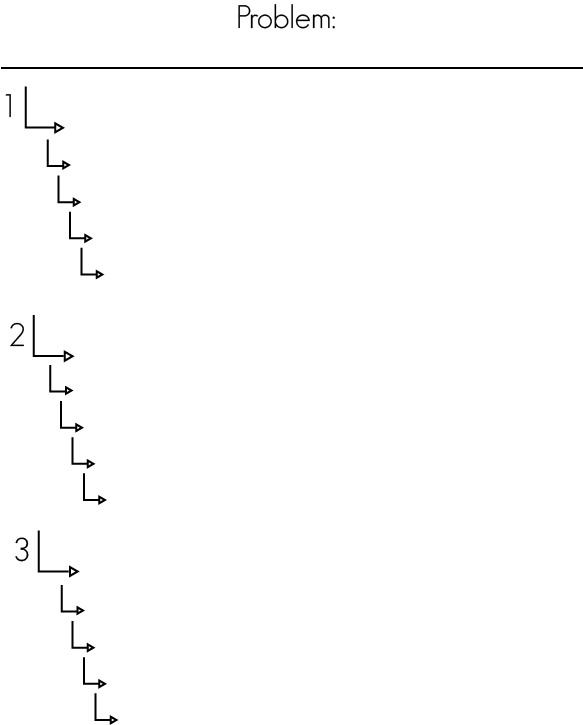 Example: My students are always exhausted when they come to school in the morning. 	Why #1: Students are staying up too late. 	Why #2: Watching YouTube, Netflix or playing Fortnite.	Why #3: Not enough parental & self-regulation.Why #4: “Technology is a good thing,” “It’s a part of their      childhood,” “Students should be utilizing technology to develop & learn”Why #5: Technology is in fact something that will never go away, how do we learn to work with it to be productive rather than destructive? Solution: Create an app that allows parents to set limits on games and applications that their children play on. Parents will also be given permission to limit their children’s screen time. 